SEND PolicyThis policy needs to be read in conjunction with the school offer.The SEND Code of Practise states:Our vision for children with special educational needs and disabilities is the same as for all children and young people – that they achieve well in their early years, at school and in college, and lead happy and fulfilled lives. (SEND Code of Practice, 2014, P.11)This is a statement that we believe to be true and follow here at De BohunDefinition of SENDA child or young person has SEN if they have a learning difficulty or disability which calls for special educational provision to be made for him or her. A child of compulsory school age or a young person has a learning difficulty or disability if he or she:  has a significantly greater difficulty in learning than the majority of others of the same age, or has a disability which prevents or hinders him or her from making use of facilities of a kind generally provided for others of the same age in mainstream schools or mainstream post-16 institutions (SEND Code of Practice, 2014)The Inclusion Team:The Inclusion Team is comprised of:Suzie Ashworth – SENCo (National Award for SEND Co-ordination.)Zoe Ansell - Deputy Head Teacher - DHTSadie Moorhouse -Assistant Head Teacher (EYFS)Sandie Perkinton -Assistant Head Teacher (KS1)Jo Auvache -Assistant Head Teacher (KS2)Fiona Neville – Well Being Lead The Inclusion team meet on a regular basis to discuss any children who are being monitored or have been raised as a concern by their class teacher. The Inclusion team also support transitions of children with SEND starting at De Bohun. AimsTo:To identify and provide for pupils who have SEND;Include all children in all aspects of school life regardless of Special Educational Need or Disability (SEND)Promote successful learning to meet individual needs through a wide range of provision with access to resources to support a broad and balanced curriculumEquip and develop all staff, ensuring a high level of staff expertise in SEND to be responsible for identifying and meeting the needs of children with SENDAssess and track progress and in turn provide interventions to narrow the gap to enable good outcomes Ensure and continuously develop positive partnership with parents/ carers and outside agencies, allowing for a multi-professional approach to meeting individual needs of children with SEND.Admission & TransitionPre-SchoolChildren who pay can start in our Pre School when they are 2 years old, children who receive the Terrific 2 funding start the term after they turn 2.  Home visits and taster sessions are arranged for smooth transition.  A member of the Inclusion Team may accompany the Pre School staff on the home visit for any children who have an identified SEND. Social stories are made to help support a smooth transition to school. NurseryChildren can start in our Nursery class in the September of the academic year in which they turn four.  Home visits and taster sessions are arranged for smooth transition.  A member of the Inclusion Team may accompany the Early Years Foundation (EYFS) staff on the home visit for any children who have an identified SEND. Social stories are made to help support a smooth transition to school. ReceptionAll children start school in the September of the academic year in which they turn 5. Home visits are arranged with all families of children starting in Reception Class.  A member of the Inclusion Team may accompany the EYFS staff on the home visit for any children who have an identified SEND.  Children who are not in the school’s nursery class would be visited in their current provision if there is an identified SEND and the Special Education Needs Coordinator (SENCo) would liaise with staff at the other nursery. Social stories are made to help support a smooth transition to school. Admission at other timesMany of our children start during the Primary phase of their education.  Admissions interviews are undertaken and any SEND would be discussed with the SENCo at that stage.  Parents would be invited to meet with a member of the Inclusion Team to discuss individual needs. A staggered start may be discussed with the parents to support a slower, more managed integration to a new school.  If the child has attended school in the UK the SENCo would liaise with the previous school for information and strategies. Social stories are made to help support a smooth transition to school.Admission to the Additionally Resourced Provision for Complex Needs (ARP)The school has onsite additionally resourced provision.  Entry to this is through the Local Authority (LA) procedure for Statutory Assessment.  If there are spaces available, any child who is put forward by the LA to join the ARP is visited at their current provision by the SENCo.  A report is completed after the observation of the child and discussion with the current teacher and/or SENCO.  Parents are invited to view our ARP and the rest of school.  After a decision is agreed with Senior Leaders the consultation is returned to the LA with the decision.  Children who are accepted into the ARP are provided with a programme to aid transition and prepare them for their new school.Identifying need.The four areas of special educational needs are:  Communication and interaction;  Cognition and learning;  Social, mental and emotional health; and  Sensory and/or physical.  (SEND Code of Practice 2014, p.85)Children’s needs are identified and potential concerns are monitored by ongoing teacher assessments and monitoring of behaviour. The Inclusion team meet on a regular basis and the SENCo attends the fortnightly Enhancing Outcome Meetings with the class teacher and Assistant Head teachers. At our Enhancing Outcome Meetings, the teacher raises any concerns they may have and strategies, resources or interventions are offered by the SENCo. We also make referrals to outside professionals and agencies if we continue to have concerns. Teachers can also complete a progress concern referral for the child to be discussed at the Inclusion Meeting. ProvisionWe ensure children with SEND have access to a range of provision to support their additional needs. All children are supported through the following:Quality-first teaching; Differentiation of work; Targeted support within classroom; Selection of learning resources to cater for individual needs.Pupils will be offered additional specialised support when it is clear that the well-differentiated curriculum and quality first teaching that is offered to all pupils is insufficient to meet their needs fully, (i.e. they have a special educational need as defined by the SEND Code of Practice 2014). This includes but is not limited to:Specialised interventionsA specific and individual timetableOutside professional involvementAccess to specialist equipment or resourcesLearning breaks Discussion around catering for specific needs for individual children Roles and Responsibilities. The SENCo is the designated teacher with responsibility for SEND across the school and is responsible for:Overseeing the day to day operation of the school’s SEND policyCo-ordinating provision for children with SENDLiaising with parents of children with SENDLiaising with and advising staff, including class teachers and support staff Overseeing the records of children with SENDContributing to the in-service training of staffAttending training and keeping informed of new initiativesLiaising with external agencies including the LA’s support and educational psychology services, health and social services and voluntary bodiesAttend LA and Partnership meetings, training sessions including accreditation in line with national expectationsMaintaining the SEND register and related recordsAssessing and observing pupils with SENDLiaising with the SEND GovernorReporting to the Head Teacher who has overall responsibility for SEND within the schoolTo provide an action plan which is reviewed termlyTo complete statutory paperwork such as EHC needs assessments and Annual ReviewsHold termly IEP meetings with parents and teachers to discuss targetsAttend fortnightly Enhancing Outcomes MeetingsOverall overseeing of the running of our ARP.Role of SEND GovernorThe SEND Governor is responsible for:Collaborating with the Head Teacher and Inclusion Team to ensure relevant information is communicated to the Governing Body (GB) to enable the GB  to fulfil its role in evaluating the success of the education which is provided to pupils with SENDAssisting and advising the GB on fulfilling its SEND responsibilitiesMonitoring the quality of SEND provision through termly meeting with the SENCoEnsuring the Inclusion Team is adhering to the 2014 Code of PracticeAttending training keeping informed of new initiativesDealing with complaints concerning provision for pupils with SENDRole of Class TeacherInclude children with SEND in the classroom and provide a differentiated, accessible curriculumBe aware of this policy with regard to procedures for identifying, monitoring and supporting children with SENDGiving feedback to parents of children with SENDKnow the children’s outcomes from their EHCP and Passport (IEP)Take an active role in reviewing and setting targets with the SENCoRole of Support StaffBe aware of this policy with regard to procedures for identifying, monitoring and supporting children with SENDHave an awareness of any particular difficulties and current targets.Have an awareness of children’s Educational Heath and Care Plans. To plan and resource designated interventionsGive feedback to teachers and the Inclusion Team about pupils response to tasks and strategiesTo monitor and evaluate designated interventionsWorking in PartnershipThe school values the partnership with all parents and encourages them to play an active role in their child’s education. Volunteers are welcome in school to help with reading and other projects.  The Home School Liaison Book enables parents to have communication with teachers and teachers are available at the end of the school day for short discussions or a telephone call to arrange a convenient time for a longer discussion. If teachers have concerns about the progress of a child their first step will be to discuss it with parents to ensure clarity from the start of the process.  Parents of children on the SEND register are invited into school termly to review their child’s Passport (IEP) with the class teacher and SENCo.  Parents of children with an Education Health and Care Plan (EHCP) have an Annual Review Meeting where the child’s progress against their current outcomes are discussed and the appropriate paperwork is sent to the LA.  Parents are invited in to school to discuss various strategies available for helping their child at home.Children are also consulted about their learning and preferences.  Child views are sought for all SEND meetings with parents, including the Annual Review.Allocation of ResourcesTrainingWhole staff training to disseminate knowledge, strategies and experience, to ensure consistency of the school’s approach for children with SENDIndividual teachers and support staff to attend training courses that are relevant to the needs of specific childrenTraining is provided to build the expertise of staff as part of continuous professional development  Staff attend INSET about new initiatives and guidance about SENDInternal training is provided to introduce new techniques to support learning and share good practiceTraining is provided to all staff in the assessment of children with SENDIdentification, Assessment & InterventionIdentificationAll children are monitored and concerns are highlighted through:Regular Enhancing Outcomes MeetingsRegular book looksIEP meetings and target settingsInformal feedback from teachersInclusion Team MeetingsParents’ EveningsThe Pupil Progress Concern Referral completed by teachers after consultation with parents or carers and given to SENCoHome School Liaison BookParents are able to raise concerns with their child’s teacher at any time or make an appointment to speak to one of the Inclusion Team.AssessmentA member of the Inclusion Team will observe the child in class and discuss possible strategies with the class teacher.  The child will be monitored over the term and progress reviewed after a term.  Once progress is reviewed, parents will be consulted if the school feel it is advisable to request external advice.   It is when external advice is requested that the child will be entered onto the SEND register by the SENCo.InterventionThe class teacher is responsible for all the children in their class and provides Quality First Teaching ensuring all needs are met during lessons, including adult support where necessaryThe Inclusion team are responsible for allocating children to specific interventions and catch up programmes Class teachers report back to the Inclusion team on the effectiveness of any interventions in place.Outside Professionals/External LinksThe school maintains links with support agencies and other professionals.  Assessment and support from these is accessed through the SENCo.  These include:Educational Psychology ServiceEducational Welfare OfficerBehaviour Support ServiceSpeech & Language ServicesOccupational TherapyPhysiotherapySchool NurseChild Development TeamSENDIASSGreat Ormond StreetParent Partnership ServicesNational Associations such as the National Autistic SocietyOutreach Services  - Enfield Advisory Service for AutismSocial ServicesChildren and Adolescent Mental Health Services (CAMHS) Early years Social Inclusion (EYSI)Family support unitChildren’s CentreJoseph Clarke Service for Visually Impaired Hearing Impaired outreachComplaintsIf you have any complaints about the SEND provision, please follow the complaints procedure that can be found on the school website. Complaints about the above procedures should be made following the process outlined in the policy. Complaints which are not appropriate to be dealt with through the school’s complaint procedure can be dealt with by the Information Commissioner. Contact details of both will be provided with the disclosure information.ContactsIf you have any queries or concerns regarding these policies / procedures then please contact Dominic Smart, Head teacher.Useful links for parentsUseful links for SEND to support Parent/carersNational Autistic Society -https://www.autism.org.uk/Autism Education Trust - https://www.autismeducationtrust.org.uk/Enfield Advisory Service for Autism - http://enfieldasa.org.uk/Information about EHCP’s in Enfield - https://new.enfield.gov.uk/services/children-and-education/local-offer/education/education-health-and-care-plan-ehcp/Dyslexia support - https://www.bdadyslexia.org.uk/dyslexicSupport for Mental Health -https://www.mentalhealth.org.uk/Our voice Enfield https://www.ourvoiceenfield.org.uk/SENDIASS (Special Educational Needs and Disability Information, Advice and Support Services) https://epandc.org.uk/services/sendiass/ To view the SEND code of practice please go to:https://www.gov.uk/government/publications/send-code-of-practice-0-to-25To view the local offer please go to:https://new.enfield.gov.uk/services/children-and-education/local-offer/ Please see below for a list of abbreviations De Bohun School SEND Flowchart for identification of need and support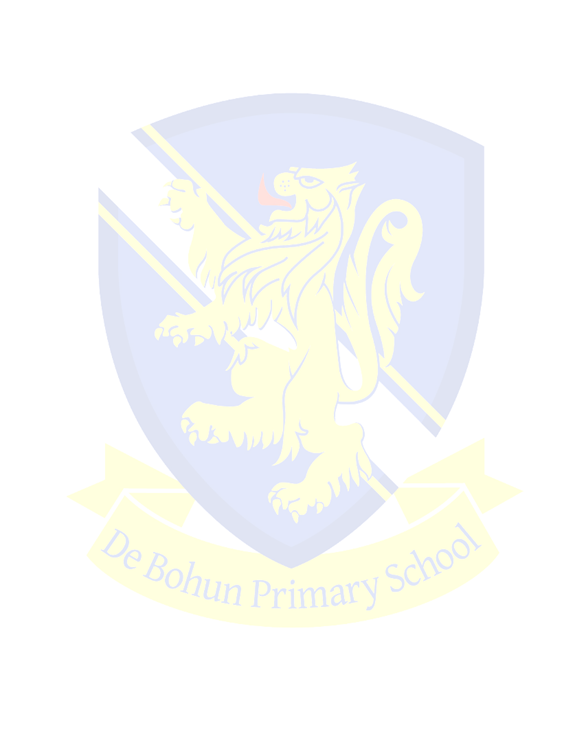 NameNameDatePrepared by:Suzie Ashworth (SENCO) Suzie Ashworth (SENCO) May 2021Approved by:Governing Body Governing Body Version number  3Date of next review: May 2024AbbreviationMeaningADD Attention Deficit DisorderADHD Attention Deficit Hyperactivity DisorderASC ASD Autism Spectrum ConditionAutism Spectrum DisorderARPAdditionally Resourced Provision CAMHS Child and Adolescent Mental Health ServicesCI Communication and InteractionCoP SEN Code of PracticeCL Cognition and LearningDfE Department for EducationEAL English as an Additional LanguageEP Educational PsychologistEHCP Education, Health and Care PlanHI Hearing ImpairedIEP Individual Education PlanMLD Moderate Learning DifficultiesLD Learning DifficultiesMSI Multi-sensory ImpairmentOT Occupational TherapistPECSPicture Exchange Communication System PD Physical DifficultiesPEP Personal Education PlanPMLD Profound and Multiple Learning DifficultiesQFT Quality First TeachingSaLT Speech and Language TherapySEMH Social, Emotional and Mental Health NeedsS&P Sensory/Physical NeedsSLD Severe Learning DifficultiesSpLD Specific Learning DifficultiesSLCN Speech, Language and Communication NeedsVI Visually Impaired